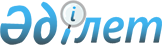 О реорганизации Республиканского государственного казенного предприятия "Атырауский осетровый рыбоводный завод" Комитета рыбного хозяйства Министерства сельского хозяйства Республики КазахстанПостановление Правительства Республики Казахстан от 1 ноября 2011 года № 1262

      Правительство Республики Казахстан ПОСТАНОВЛЯЕТ:



      1. Реорганизовать Республиканское государственное казенное предприятие "Атырауский осетровый рыбоводный завод" Комитета рыбного хозяйства Министерства сельского хозяйства Республики Казахстан путем выделения из него Республиканского государственного казенного предприятия "Урало-Атырауский осетровый рыбоводный завод" Комитета рыбного хозяйства Министерства сельского хозяйства Республики Казахстан (далее - Предприятие).



      2. Определить:

      1) основным предметом деятельности Республиканского государственного казенного предприятия "Атырауский осетровый рыбоводный завод" Министерства окружающей среды и водных ресурсов Республики Казахстан осуществление искусственного разведения объектов животного мира в целях сохранения биологического разнообразия и генофонда;

      2) основным предметом деятельности Республиканского государственного казенного предприятия "Урало-Атырауский осетровый рыбоводный завод" Министерства окружающей среды и водных ресурсов Республики Казахстан, отнесенного к государственной монополии, осуществление изъятия осетровых видов рыб из естественной среды обитания, их закупа, переработки и экспорта их икры и других видов продукции;

      3) Министерство окружающей среды и водных ресурсов Республики Казахстан уполномоченным органом по руководству соответствующей отраслью (сферой) государственного управления Республиканского государственного казенного предприятия "Атырауский осетровый рыбоводный завод" Министерства окружающей среды и водных ресурсов Республики Казахстан и Республиканского государственного казенного предприятия "Урало-Атырауский осетровый рыбоводный завод" Министерства окружающей среды и водных ресурсов Республики Казахстан.

      Сноска. Пункт 2 в редакции постановления Правительства РК от 27.12.2013 № 1413 (вводится в действие по истечении десяти календарных дней после дня его первого официального опубликования).



      3. Комитету рыбного хозяйства Министерства сельского хозяйства Республики Казахстан в установленном законодательством порядке:



      1) внести на утверждение в Комитет государственного имущества и приватизации Министерства финансов Республики Казахстан устав Предприятия и обеспечить его государственную регистрацию в органах юстиции;



      2) принять иные меры, вытекающие из данного постановления.



      4. Внести в некоторые решения Правительства Республики Казахстан следующие дополнения:



      1) в постановлении Правительства Республики Казахстан от 6 апреля 2005 года № 310 "Некоторые вопросы Министерства сельского хозяйства Республики Казахстан" (САПП Республики Казахстан, 2005 г., № 14, ст. 168):



      перечень организаций, находящихся в ведении Комитета рыбного хозяйства Министерства сельского хозяйства Республики Казахстан, утвержденный указанным постановлением, дополнить строкой, порядковый номер 13, следующего содержания:

      "13. Республиканское государственное казенное предприятие "Урало-Атырауский осетровый рыбоводный завод";



      2) утратил силу постановлением Правительства РК от 28.08.2015 № 683.

      Сноска. Пункт 4 с изменениями, внесенными постановлением Правительства РК от 28.08.2015 № 683.



      5. Настоящее постановление вводится в действие со дня подписания.      Премьер-Министр

      Республики Казахстан                       К. Масимов
					© 2012. РГП на ПХВ «Институт законодательства и правовой информации Республики Казахстан» Министерства юстиции Республики Казахстан
				